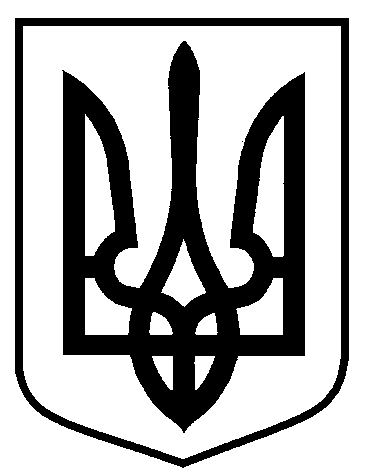 Сумська міська радаВиконавчий комітетРІШЕННЯ від                       №На підставі поданої заяви та документів, відповідно до Порядку присвоєння та зміни поштових адрес об’єктам нерухомого майна в місті Суми, затвердженого рішенням Сумської міської ради від 24.09.2014 № 3554-МР, керуючись частиною першою статті 52 Закону України «Про місцеве самоврядування в Україні», виконавчий комітет Сумської міської ради ВИРІШИВ:Відмовити у присвоєнні поштової адреси об’єкту нерухомого майна, розташованого за адресою: м. Суми, проспект Курський, 55, в зв’язку з невідповідністю підпункту 8 пункту 2.2 розділу 2 Порядку присвоєння та зміни поштових адрес об’єктам нерухомого майна в місті Суми, затвердженого рішенням Сумської міської ради від 24.09.2014 № 3554-МР.Міський голова                                                                                   О.М. ЛисенкоБондаренко 700-103Розіслати: Бондаренко О.О., заявникуПро відмову у присвоєнні поштової адреси об’єкту нерухомого майна в місті Суми, проспект Курський, 55